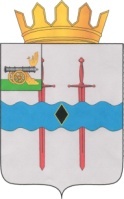 Кардымовский  районный Совет депутатовР Е Ш Е Н И Еот 28.02.2023                                           № Ре-00009О внесении изменений в решение Кардымовского районного Совета депутатов от 22.12.2022 № Ре-00062 «Об утверждении перечня объектов государственной собственности Смоленской области, передаваемых в муниципальную собственность муниципального образования «Кардымовский район» Смоленской области»В соответствии с Постановлением Правительства РФ от 13.06.2006  № 374
 «О перечнях документов, необходимых для принятия решения о передаче имущества из федеральной собственности в собственность субъекта Российской Федерации или муниципальную собственность, из собственности субъекта Российской Федерации в федеральную собственность или муниципальную собственность, из муниципальной собственности в федеральную собственность или собственность субъекта Российской Федерации», руководствуясь решением Кардымовского районного Совета депутатов от 28.04.2015 № 32 «Об утверждении Положения о порядке передачи имущества в собственность муниципального образования «Кардымовский район» Смоленской области из других форм собственности, а также о передаче имущества из муниципальной собственности муниципального образования «Кардымовский район» Смоленской области в федеральную и государственную собственность, собственность других муниципальных образований», Кардымовский районный Совет депутатовР Е Ш И Л :Внести в  решение Кардымовского районного Совета депутатов от 22.12.2022 № Ре-00062 «Об утверждении перечня объектов государственной собственности Смоленской области, передаваемых в муниципальную собственность муниципального образования «Кардымовский район» Смоленской области» изменения, изложив приложение в новой редакции согласно приложению к настоящему решению.Приложениек решению Кардымовскогорайонного Совета депутатовот  ___. ___. 2023  № _______Перечень
имущества, предлагаемого к передаче из собственности Смоленской области в собственность муниципального образования «Кардымовский район» Смоленской областиПредседатель Кардымовского районного Совета депутатов__________________   И.В. ГорбачевГлава муниципального образования «Кардымовский район» Смоленской области___________________ О.М. СмоляковПолное наименование
организацииАдрес места нахождения организации, ИНН организацииНаименование
имуществаАдрес места нахождения имуществаИндивидуализирующие характеристики имуществаДепартамент Смоленской области по образованию и науке214004, Смоленская область  г. Смоленск, ул. Николаева, д. 12-а, ИНН6730076740Специальный автобус для перевозки детей215850, Смоленская область, п. Кардымово, ул. Школьная, строен. №1ЭПТС 164301050086008, идентификационный номер (VIN) Х1М3205ХХN0002829 марка ПАЗ, коммерческое наименование 320570-02, номер двигателя 524500М1006369, номер шасси (рамы) отсутствует, номер кузова (кабины, прицепа) Х1М3205ХХN0002829, цвет кузова (кабины, прицепа) желтый, год изготовления 2022